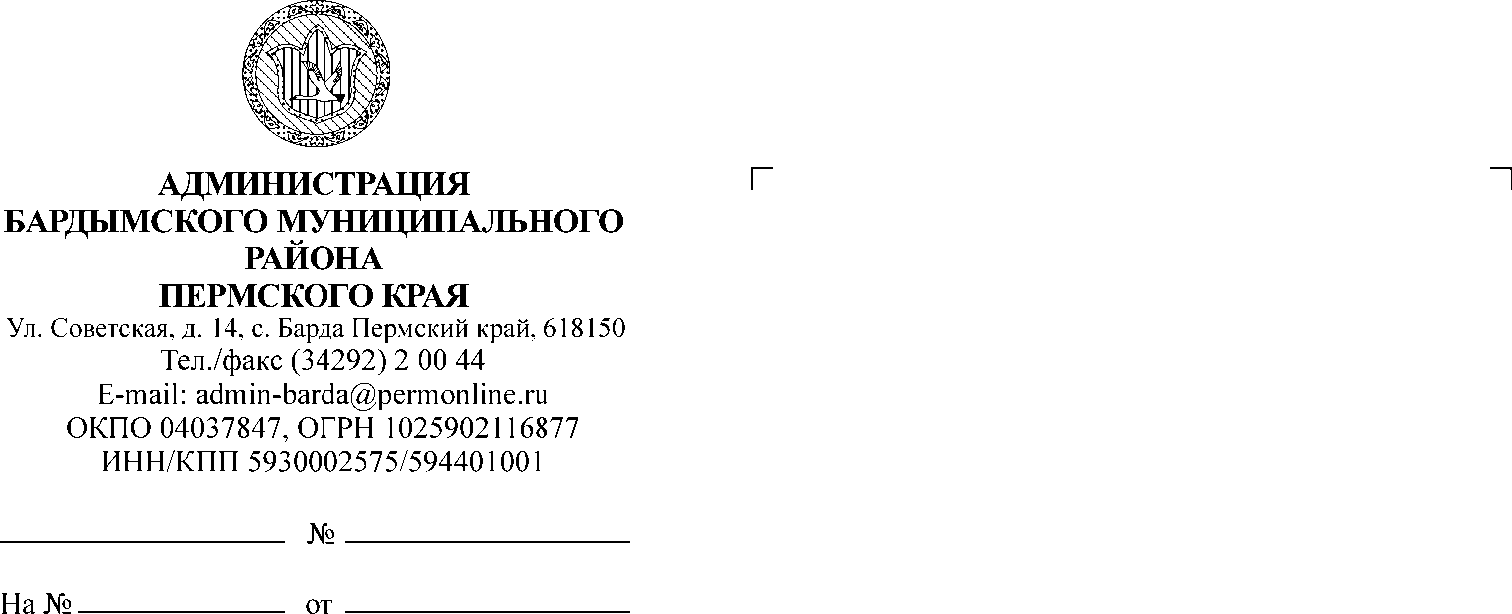 ДУМА БАРДЫМСКОГО МУНИЦИПАЛЬНОГО ОКРУГАПЕРМСКОГО КРАЯДВЕНАДЦАТОЕ ЗАСЕДАНИЕРЕШЕНИЕО принятии к рассмотрению проекта отчета об исполнении бюджета Тюндюковского сельского поселения за 2020 год и назначении публичных слушанийВ соответствии со статьей 16 Федерального закона от 06.10 2003 г.              № 131-ФЗ «Об общих принципах организации местного самоуправления в Российской Федерации», Уставом Бардымского муниципального округа и статьей 34 Положения о бюджетном процессе в Тюндюковском сельском поселении, утвержденного решением Совета депутатов Тюндюковского сельского поселения от  13.11.2018 г. № 4, Дума Бардымского муниципального округаРЕШАЕТ:1. Принять к рассмотрению проект решения Думы Бардымского муниципального округа «Об утверждении отчета об исполнении бюджета Тюндюковского сельского поселения за 2020 год».2. Назначить публичные слушания по проекту решения Думы Бардымского муниципального округа «Об утверждении отчета об исполнении бюджета Тюндюковского сельского поселения за 2020 год» на 06.05.2021 в 11:15 в зале заседания администрации Бардымского муниципального округа. 3. Создать организационный комитет по проведению публичных слушаний в количестве 5 человек в составе:      1) Мукаева Р.Р., депутата Думы Бардымского муниципального округа, председателя постоянной комиссии по бюджету, налоговой политике и финансам;      2)  Уразаева М.М., депутата Думы Бардымского муниципального округа;      3) Туйгильдина И.С., заместителя главы администрации Бардымского муниципального округа по экономическому  развитию;      4) Сакаева А.Г., начальника Управления финансов администрации Бардымского муниципального округа;      5) Зайникаевой Г.И., консультанта Управления дел администрации Бардымского муниципального округа.      4. Все замечания и предложения по предлагаемой теме публичных слушаний направить в Думу Бардымского муниципального округа в срок до 12:00 часов до 04.05.2021 по адресу: Пермский край, с.Барда, ул. Советская, д. 14,     кабинет 25, 26, телефон 2 22 88, 2 06 43, на адрес электронной почты: zemsk-barda@mail.ru. 5. Опубликовать настоящее решение в газете «Тан» («Рассвет») и разместить на официальном сайте Бардымского муниципального округа Пермского края барда.рф.6. Контроль исполнения настоящего решения возложить на председателя постоянной комиссии по бюджету, налоговой политике и финансам Мукаева Р.Р.Председатель Думы Бардымского муниципального округа			                            И.Р. ВахитовГлава муниципального округа –глава администрации Бардымскогомуниципального округа				                                    Х.Г. Алапанов22.04.2021ДУМА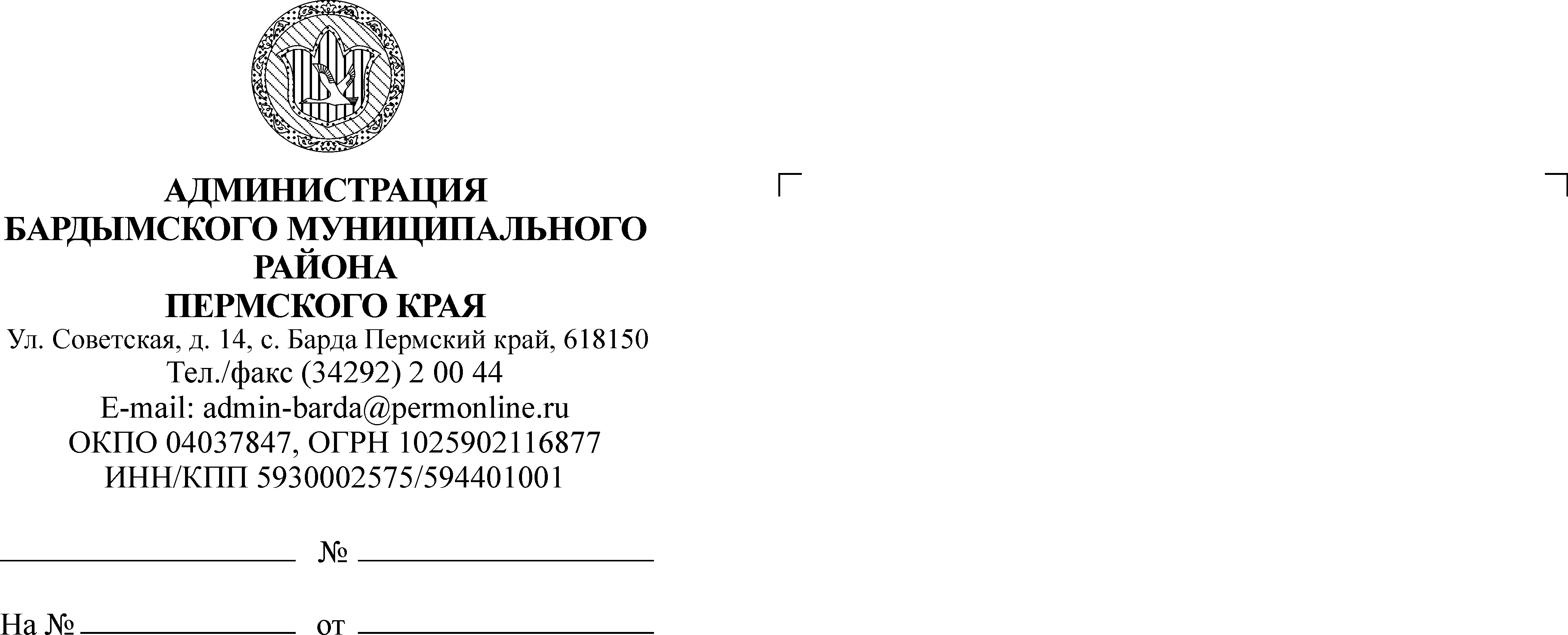 БАРДЫМСКОГО МУНИЦИПАЛЬНОГО ОКРУГАПЕРМСКОГО КРАЯ_____________ЗАСЕДАНИЕРЕШЕНИЕ                                                                                № Об утверждении годового отчета об исполнении бюджета Тюндюковского сельского поселения за 2020 годВ соответствии со ст. 264.2 Бюджетного Кодекса Российской Федерации и Положением о бюджетном процессе в Тюндюковском сельском поселении, утвержденного решением Совета депутатов Тюндюковского сельского поселения от  13.11.2018г. № 4,  Дума Бардымского муниципального округа РЕШАЕТ:1.	Утвердить годовой отчет об исполнении бюджета Тюндюковского сельского поселения за 2020 год по доходам в сумме 10918,4 тыс.руб., по расходам в сумме 10570,6 тыс.руб. с профицитом бюджета Тюндюковского сельского поселения в сумме 347,8 тыс.руб., и со следующими показателями:1)	доходов бюджета Тюндюковского сельского поселения за 2020 год  по кодам классификации доходов бюджетов согласно приложению 1 к настоящему решению;2)	расходов  бюджета Тюндюковского сельского поселения за 2020 год по разделам, подразделам, целевым статьям и видам расходов классификации расходов бюджетов согласно приложению 2 к настоящему решению; 3)	расходов  бюджета Тюндюковского сельского поселения за 2020 год по ведомственной структуре расходов бюджета согласно приложению 3 к настоящему решению; 4)	источников финансирования дефицита бюджета Тюндюковского сельского поселения за 2020 год по кодам классификации источников финансирования дефицитов бюджетов согласно приложению 4 к настоящему решению;5)	расходы бюджета Тюндюковского сельского поселения за 2020 год по  целевым статьям (муниципальным программам и непрограммным направлениям)  классификации расходов бюджетов согласно приложению 5 к настоящему решению;6)	отчет об исполнении бюджетных ассигнований Дорожного фонда Тюндюковского сельского поселения  за 2020 год согласно приложению 6 к настоящему решению;7)	отчет об использовании бюджетных ассигнований резервного фонда Тюндюковского сельского поселения за 2020 год согласно приложению 7 к настоящему решению.2. Опубликовать настоящее решение в газете «Тан» («Рассвет») и разместить на официальном сайте Бардымского муниципального округа Пермского края барда.рф.3. Контроль исполнения настоящего решения возложить на председателя постоянной комиссии по бюджету, налоговой политике и финансам Мукаева Р.Р.Председатель ДумыБардымского муниципального округа                                                       И.Р.Вахитов                                    Глава муниципального округа-	глава администрации Бардымскогомуниципального округа                                                                            Х.Г.Алапанов                                                                                            Приложение 1                                                                                       к решению Думы                                                                                       Бардымского муниципального округа                                                                                          от    №  Отчет об исполнении бюджета Тюндюковского сельского поселения по доходам за 2020 год                                                                                                 Приложение 2                                                                                                      к решению Думы                                                                                                      Бардымского муниципального округа                                                                                                         от   №  Расходы бюджета Тюндюковского сельского поселения за 2020 год по разделам, подразделам, целевым статьям и видам расходов классификации расходов бюджетов, тыс. рублей  Приложение 3                                                                                            к решению Думы                                                                                            Бардымского муниципального округа                                                                                           от   №  Расходы бюджета Тюндюковского сельского поселения за 2020 год по ведомственной структуре расходов бюджета, тыс. рублей  Приложение 4                                                                                                      к решению Думы                                                                                                      Бардымского муниципального округа                                                                                                         от   №    Источники финансирования дефицита бюджета Тюндюковского сельского поселения за 2020 год по кодам классификации источников финансирования дефицитов бюджетов                                                                                          Приложение 5                                                                                          к решению Думы                                                                                          Бардымского муниципального округа                                                                                          от   №  Расходы бюджета Тюндюковского сельского поселения за 2020 год по  целевым статьям (муниципальным программам и непрограммным направлениям) в классификации расходов бюджетов, тыс. рублей                                                                                         Приложение 6                                                                                         к решению Думы                                                                                         Бардымского муниципального округа                                                                                         от   №                                                                                            Приложение 7                                                                                          к решению Думы                                                                                          Бардымского муниципального округа                                                                                          от   №  Отчет об использовании  бюджетных ассигнований резервного фонда Администрации Тюндюковского сельского поселения за 2020 год21.04.2021                       № 201Наименование показателяКод дохода по бюджетной классификацииУтвержденные бюджетные назначенияИсполненоОткл.% исп.Доходы бюджета - ВсегоХ10 916,210 918,42,3100,1          в том числе:НАЛОГОВЫЕ И НЕНАЛОГОВЫЕ ДОХОДЫ000 1 00 00000 00 0000 0001 546,61 938,9392,3125,4НАЛОГИ НА ПРИБЫЛЬ, ДОХОДЫ000 1 01 00000 00 0000 00040,070,630,6176,5Налог на доходы физических лиц000 101 02010 01 0000 11040,052,912,9132,4Налог на доходы физических лиц с доходов, полученных от осуществления деятельности физическими лицами, зарегистрированными в качестве индивидуальных предпринимателей, нотариусов, занимающихся частной практикой, адвокатов, учредивших адвокатские кабинеты, и других лиц, занимающихся частной практикой в соответствии со статьей 227 Налогового кодекса Российской Федерации (сумма платежа (перерасчеты, недоимка и задолженность по соответствующему платежу, в том числе по отмененному)000 101 02020 01 0000 1100,10,1Налог на доходы физических лиц с доходов, полученных физическими лицами в соответствии со статьей 228 Налогового кодекса Российской Федерации (сумма платежа (перерасчеты, недоимка и задолженность по соответствующему платежу, в том числе по отмененному)000 101 02030 01 0000 11017,517,5НАЛОГИ НА ТОВАРЫ (РАБОТЫ, УСЛУГИ), РЕАЛИЗУЕМЫЕ НА ТЕРРИТОРИИ РОССИЙСКОЙ ФЕДЕРАЦИИ000 1 03 00000 00 0000 000691,0748,257,2108,3Акцизы по подакцизным товарам (продукции), производимым на территории Российской Федерации000 1 03 02000 01 0000 110691,0748,257,2108,3Доходы от уплаты акцизов на дизельное топливо, подлежащие распределению между бюджетами субъектов Российской Федерации и местными бюджетами с учетом установленных дифференцированных нормативов отчислений в местные бюджеты (по нормативам, установленным Федеральным законом о федеральном бюджете в целях формирования дорожных фондов субъектов Российской Федерации)000 103 02231 01 0000 110250,0345,195,1138,0Доходы от уплаты акцизов на моторные масла для дизельных и (или) карбюраторных (инжекторных) двигателей, подлежащие распределению между бюджетами субъектов Российской Федерации и местными бюджетами с учетом установленных дифференцированных нормативов отчислений в местные бюджеты (по нормативам, установленным Федеральным законом о федеральном бюджете в целях формирования дорожных фондов субъектов Российской Федерации)000 103 02241 01 0000 1102,02,50,5123,4Доходы от уплаты акцизов на автомобильный бензин, подлежащие распределению между бюджетами субъектов Российской Федерации и местными бюджетами с учетом установленных дифференцированных нормативов отчислений в местные бюджеты (по нормативам, установленным Федеральным законом о федеральном бюджете в целях формирования дорожных фондов субъектов Российской Федерации)000 103 02251 01 0000 110478,0464,2-13,897,1Доходы от уплаты акцизов на прямогонный бензин, подлежащие распределению между бюджетами субъектов Российской Федерации и местными бюджетами с учетом установленных дифференцированных нормативов отчислений в местные бюджеты (по нормативам, установленным Федеральным законом о федеральном бюджете в целях формирования дорожных фондов субъектов Российской Федерации)000 103 02261 01 0000 110-39,0-63,6-24,6163,1НАЛОГИ НА СОВОКУПНЫЙ ДОХОД000 1 05 00000 00 0000 0001,61,6Единый сельскохозяйственный налог (сумма платежа (перерасчеты, недоимка и задолженность по соответствующему платежу, в том числе по отмененному)000 105 03010 01 0000 1101,61,6НАЛОГИ НА ИМУЩЕСТВО000 1 06 00000 00 0000 000709,01 018,1309,1143,6Налог на имущество физических лиц000 106 01000 00 0000 110173,0202,529,5117,1Налог на имущество физических лиц, взимаемый по ставкам, применяемым к объектам налогообложения, расположенным в границах сельских поселений (сумма платежа (перерасчеты, недоимка и задолженность по соответствующему платежу, в том числе по отмененному)000 106 01030 10 0000 110173,0202,529,5117,1Земельный налог000 106 06000 00 0000 110536,0815,6279,6152,2Земельный налог с организаций, обладающих земельным участком, расположенным в границах сельских поселений (сумма платежа (перерасчеты, недоимка и задолженность по соответствующему платежу, в том числе по отмененному)000 106 06033 10 1000 110200,0515,7315,7257,9Земельный налог с физических лиц, обладающих земельным участком, расположенным в границах сельских поселений (сумма платежа (перерасчеты, недоимка и задолженность по соответствующему платежу, в том числе по отмененному)000 106 06043 10 1000 110336,0299,9-36,189,2ГОСУДАРСТВЕННАЯ ПОШЛИНА000 1 08 00000 00 0000 0007,0-7,0Государственная пошлина за совершение нотариальных действий должностными лицами органов местного самоуправления, уполномоченными в соответствии с законодательными актами РФ на совершение нотариальных действий000 1 08 02001 10 0000 1107,0-7,0ДОХОДЫ ОТ ОКАЗАНИЯ ПЛАТНЫХ УСЛУГ И КОМПЕНСАЦИИ ЗАТРАТ ГОСУДАРСТВА000 1 13 00000 00 0000 0006,0-6,0Доходы, поступающие в порядке возмещения расходов, понесенных в связи с эксплуатацией имущества сельских поселений000 113 02065 10 0000 1306,0-6,0Доходы от продажи материальных и нематериальных активов000 1 14 00000 00 0000 0006,86,8Доходы от реализации иного имущества, находящегося в собственности сельских поселений (за исключением имущества муниципальных бюджетных и автономных учреждений, а также имущества муниципальных унитарных предприятий, в том числе казенных), в части реализации материальных запасов по указанному имуществу000 114 02053 01 0000 4406,86,8Прочие неналоговые доходы000 1 17 00000 00 0000 00093,693,60,0100,0Средства самообложения граждан, зачисляемые в бюджеты поселений000 1 17 14030 10 0000 15093,693,60,0100,0БЕЗВОЗМЕЗДНЫЕ ПОСТУПЛЕНИЯ000 2 00 00000 00 0000 0009 369,68 979,5-390,095,8БЕЗВОЗМЕЗДНЫЕ ПОСТУПЛЕНИЯ ОТ ДРУГИХ БЮДЖЕТОВ БЮДЖЕТНОЙ СИСТЕМЫ РОССИЙСКОЙ ФЕДЕРАЦИИ000 2 02 00000 00 0000 0009 369,68 985,5-384,195,9Дотации бюджетам бюджетной системы Российской Федерации000 2 02 10000 00 0000 1507 333,57 333,50,0100,0Дотации бюджетам сельских поселений на выравнивание бюджетной обеспеченности из бюджетов муниципальных районов000 202 16001 10 0000 1506 408,26 408,20,0100,0Прочие дотации бюджетам сельских поселений000 202 19999 10 0000 150925,3925,30,0100,0Субсидии бюджетам бюджетной системы Российской Федерации (межбюджетные субсидии)000 2 02 20000 00 0000 1501 782,21 398,8-383,578,5Субсидии бюджетам сельских поселений на обеспечение развития и укрепления материально-технической базы домов культуры в населенных пунктах с числом жителей до 50 тысяч человек000 202 25467 10 0000 1501 164,2780,8-383,567,1Субсидии на обеспечение развития и укрепления материально-технической базы домов культуры в населенных пунктах с численностью населения до 300 тысяч человек000 202 25519 10 0000 150150,0150,00,0100,0Прочие субсидии бюджетам сельских поселений000 202 29999 10 0000 150468,0468,00,0100,0Субвенции бюджетам бюджетной системы Российской Федерации000 2 02 30000 00 0000 150253,8253,2-0,699,8Субвенции бюджетам сельских поселений на выполнение передаваемых полномочий субъектов Российской Федерации000 202 30024 10 0000 1505,75,1-0,689,5Субвенции бюджетам сельских поселений на осуществление первичного воинского учета на территориях , где отсутствуют военные комиссариаты000 202 35118 10 0000 150248,1248,10,0100,0ВОЗВРАТ ОСТАТКОВ СУБСИДИЙ, СУБВЕНЦИЙ И ИНЫХ МЕЖБЮДЖЕТНЫХ ТРАНСФЕРТОВ, ИМЕЮЩИХ ЦЕЛЕВОЕ НАЗНАЧЕНИЕ, ПРОШЛЫХ ЛЕТ000 2 19 00000 00 0000 000-6,0-6,0Возврат прочих остатков субсидий, субвенций и иных межбюджетных трансфертов, имеющих целевое назначение, прошлых лет из бюджетов сельских поселений000 219 60010 10 0000 150-6,0-6,0ИтогоИтого10 916,210 918,42,3100,1РазделПодразделКЦСРНаименование КЦСРУточн. планФактОткл.% исп.01Общегосударственные вопросы1 370,11 284,685,593,80102Функционирование высшего должностного лица органа местного самоуправления706,3661,245,193,601029910100010Глава администрации сельского поселения706,3661,245,193,60104Функционирование высших исполнительных органов государственной власти субъектов РФ, местных Администрации655,6615,240,493,80104995012П040Составление протоколов об административных правонарушениях0,60,00,60,001049960100040Обеспечение функций органов местного самоуправления655,0615,239,893,90113Другие общегосударственные вопросы8,28,20,0100,00113996012P210Мероприятия по формированию эффективной структуры Тюндюковского сельского поселения8,28,20,0100,002Национальная оборона248,1248,10,0100,00203Мобилизационная и вневойсковая подготовка248,1248,10,0100,002039950151180Осуществление полномочий по воинскому учету на территориях, где отсутствуют военные комиссариаты248,1248,10,0100,003Национальная безопасность и правоохранительная деятельность2 122,22 103,518,799,10310Обеспечение пожарной безопасности2 122,22 103,518,799,103109940100030Обеспечение деятельности пожарной безопасности2 122,22 103,518,799,104Национальная экономика1 007,6796,8210,879,10409Дорожное хозяйство (дорожный фонд)1 007,6796,8210,879,104090610110010Содержание автомобильных дорог общего пользования950,5739,7210,877,8040906101ST040Ремонт автомобильных дорог общего пользования местного значения сельских поселений ПК, в т.ч. дворовых территорий многоквартирных домов, проездов и дворовым территориям многоквартирных домов57,157,10,0100,005Жилищно-коммунальное хозяйство852,3791,860,592,90502Коммунальное хозяйство102,985,317,682,905029940100020Мероприятия по содержанию газопровода24,119,34,880,105029940100070Мероприятия по водоснабжению населения78,866,012,883,80503Благоустройство749,4706,542,994,305031500110010Мероприятия по благоустройству187,8144,942,977,2050315001SP060Софинансирование мероприятий по решению вопросов местного значения за счет средств самообложения граждан561,6561,60,0100,008Культура и кинематография5 724,25 340,7383,593,30801Культура5 724,25 340,7383,593,308010310110010Предоставление муниципальных услуг КДК3 978,73 978,70,0100,0080103101L4670Субсидии на обеспечение развития и укрепления материально-технической базы домов культуры в населенных пунктах с числом жителей до 50 тысяч человек1 365,4981,9383,571,9080103101L5190Государственная поддержка лучших работников сельских учреждений, лучших сельских учреждений культуры160,0160,00,0100,008010320110010Предоставление муниципальных услуг по библиотечному обслуживанию населения220,1220,10,0100,009Здравоохранение5,15,10,0100,00907Санитарно-эпидемиологическое благополучие5,15,10,0100,00907995012У090Исполнение государственных полномочий по организации проведения мероприятий по отлову безнадзорных животных, их транспортировке, учету, регистрации, содержанию лечению, кастрации (стерилизации), эвтаназии и утилизации4,84,80,0100,00907995012У100Администрирование государственных полномочий по организации проведения мероприятий по отлову безнадзорных животных, их транспортировке, учету, регистрации, содержанию лечению, кастрации (стерилизации), эвтаназии и утилизации0,30,30,0100,0ИтогоИтогоИтогоИтого11 329,710 570,6759,193,3КВСРРазделПодразделКЦСРНаименование КЦСРУточн. планФактОткл.% исп.72001Общегосударственные вопросы1 370,11 284,685,593,87200102Функционирование высшего должностного лица органа местного самоуправления706,3661,245,193,672001029910100010Глава администрации сельского поселения706,3661,245,193,67200104Функционирование высших исполнительных органов государственной власти субъектов РФ, местных Администрации655,6615,240,493,87200104995012П040Составление протоколов об административных правонарушениях0,60,00,60,072001049960100040Обеспечение функций органов местного самоуправления655,0615,239,893,97200113Другие общегосударственные вопросы8,28,20,0100,07200113996012P210Мероприятия по формированию эффективной структуры Тюндюковского сельского поселения8,28,20,0100,072002Национальная оборона248,1248,10,0100,07200203Мобилизационная и вневойсковая подготовка248,1248,10,0100,072002039950151180Осуществление полномочий по воинскому учету на территориях, где отсутствуют военные комиссариаты248,1248,10,0100,072003Национальная безопасность и правоохранительная деятельность2 122,22 103,518,799,17200310Обеспечение пожарной безопасности2 122,22 103,518,799,172003109940100030Обеспечение деятельности пожарной безопасности2 122,22 103,518,799,172004Национальная экономика1 007,6796,8210,879,17200409Дорожное хозяйство (дорожный фонд)1 007,6796,8210,879,172004090610110010Содержание автомобильных дорог общего пользования950,5739,7210,877,8720040906101ST040Ремонт автомобильных дорог общего пользования местного значения сельских поселений ПК, в т.ч. дворовых территорий многоквартирных домов, проездов и дворовым территориям многоквартирных домов57,157,10,0100,072005Жилищно-коммунальное хозяйство852,3791,860,592,97200502Коммунальное хозяйство102,985,317,682,972005029940100020Мероприятия по содержанию газопровода24,119,34,880,172005029940100070Мероприятия по водоснабжению населения78,866,012,883,87200503Благоустройство749,4706,542,994,372005031500110010Мероприятия по благоустройству187,8144,942,977,2720050315001SP060Софинансирование мероприятий по решению вопросов местного значения за счет средств самообложения граждан561,6561,60,0100,072008Культура и кинематография5 724,25 340,7383,593,37200801Культура5 724,25 340,7383,593,372008010310110010Предоставление муниципальных услуг КДК3 978,73 978,70,0100,0720080103101L4670Субсидии на обеспечение развития и укрепления материально-технической базы домов культуры в населенных пунктах с числом жителей до 50 тысяч человек1 365,4981,9383,571,9720080103101L5190Государственная поддержка лучших работников сельских учреждений, лучших сельских учреждений культуры160,0160,00,0100,072008010320110010Предоставление муниципальных услуг по библиотечному обслуживанию населения220,1220,10,0100,072009Здравоохранение5,15,10,0100,07200907Санитарно-эпидемиологическое благополучие5,15,10,0100,07200907995012У090Исполнение государственных полномочий по организации проведения мероприятий по отлову безнадзорных животных, их транспортировке, учету, регистрации, содержанию лечению, кастрации (стерилизации), эвтаназии и утилизации4,84,80,0100,07200907995012У100Администрирование государственных полномочий по организации проведения мероприятий по отлову безнадзорных животных, их транспортировке, учету, регистрации, содержанию лечению, кастрации (стерилизации), эвтаназии и утилизации0,30,30,0100,0ИтогоИтогоИтогоИтогоИтого11 329,710 570,6759,193,3Код классификации источников финансирования дефицита бюджетаНаименование показателяИсполнено(тыс.руб.)01 05 00 00 00 0000 000Изменение остатков средств на счетах по учету средств бюджета-347,8КЦСРНаименование расходовПланФактОткл.% исп.0300000000Муниципальная программа "Развитие культуры"5 724,25 340,7383,593,3%0310000000Подпрограмма "Организация культурного досуга и отдыха населения" муниципальной программы "Развитие культуры"5 504,15 120,6383,593,0%0310100000Основные мероприятия культурно-досуговой деятельности5 504,15 120,6383,593,0%0310110010Предоставление муниципальных услуг КДК3 978,73 978,70,0100,0%0310110010Предоставление муниципальных услуг КДК3 978,73 978,70,0100,0%03101L4670Субсидии на обеспечение развития и укрепления материально-технической базы домов культуры в населенных пунктах с числом жителей до 50 тысяч человек1 365,4981,9383,571,9%03101L4670Субсидии на обеспечение развития и укрепления материально-технической базы домов культуры в населенных пунктах с числом жителей до 50 тысяч человек1 365,4981,9383,571,9%03101L5190Государственная поддержка лучших работников сельских учреждений, лучших сельских учреждений культуры160,0160,00,0100,0%03101L5190Государственная поддержка лучших работников сельских учреждений, лучших сельских учреждений культуры160,0160,00,0100,0%0320000000Подпрограмма "Библиотечное обслуживание населения" муниципальной программы "Развитие культуры"220,1220,10,0100,0%0320100000Основное мероприятие подпрограммы "Библиотечное обслуживание населения"220,1220,10,0100,0%0320110010Предоставление муниципальных услуг по библиотечному обслуживанию населения220,1220,10,0100,0%0320110010Предоставление муниципальных услуг по библиотечному обслуживанию населения220,1220,10,0100,0%0600000000Муниципальная программа "Дорожное хозяйство"1 007,6796,8210,879,1%0610100000Основные мероприятия по реализации программы1 007,6796,8210,879,1%0610110010Содержание автомобильных дорог общего пользования950,5739,7210,877,8%0610110010Содержание автомобильных дорог общего пользования950,5739,7210,877,8%06101ST040Ремонт автомобильных дорог общего пользования местного значения сельских поселений ПК, в т.ч. дворовых территорий многоквартирных домов, проездов и дворовым территориям многоквартирных домов57,157,10,0100,0%06101ST040Ремонт автомобильных дорог общего пользования местного значения сельских поселений ПК, в т.ч. дворовых территорий многоквартирных домов, проездов и дворовым территориям многоквартирных домов57,157,10,0100,0%1500000000Муниципальная программа "Благоустройство"749,4706,542,994,3%1500100000Основные мероприятия по реализации программы749,4706,542,994,3%1500110010Мероприятия по благоустройству187,8144,942,977,2%1500110010Мероприятия по благоустройству187,8144,942,977,2%15001SP060Софинансирование мероприятий по решению вопросов местного значения за счет средств самообложения граждан561,6561,60,0100,0%15001SP060Софинансирование мероприятий по решению вопросов местного значения за счет средств самообложения граждан561,6561,60,0100,0%9000000000Непрограммные мероприятия3 848,43 726,6121,896,8%9900000000Обеспечение деятельности органов местного самоуправления Тюндюковского сельского поселения3 848,43 726,6121,896,8%9910000000Обеспечение деятельности главы Тюндюковского сельского поселения706,3661,245,193,6%9910100010Глава администрации сельского поселения706,3661,245,193,6%9910100010Глава администрации сельского поселения706,3661,245,193,6%9940000000Мероприятия, осуществляемые органами местного самоуправления Тюндюковского сельского поселения в рамках непрограммных направлений расходов2 225,12 188,836,398,4%9940100000Мероприятия, осуществляемые органами местного самоуправления Тюндюковского сельского поселения, в рамках непрограммных направлений расходов2 225,12 188,836,398,4%9940100020Мероприятия по содержанию газопровода24,119,34,880,1%9940100020Мероприятия по содержанию газопровода24,119,34,880,1%9940100030Обеспечение деятельности пожарной безопасности2 122,22 103,518,799,1%9940100030Обеспечение деятельности пожарной безопасности2 122,22 103,518,799,1%9940100070Мероприятия по водоснабжению населения78,866,012,883,8%9940100070Мероприятия по водоснабжению населения78,866,012,883,8%9950000000Мероприятия, осуществляемые органами местного самоуправления Тюндюковского сельского поселения по переданным государственным полномочиям, в рамках непрограммных направлений расходов из краевого бюджета253,8253,20,699,8%9950100000Мероприятия по переданным государственным полномочиям253,8253,20,699,8%995012П040Составление протоколов об административных правонарушениях0,60,00,60,0%995012П040Составление протоколов об административных правонарушениях0,60,00,60,0%995012У090Исполнение государственных полномочий по организации проведения мероприятий по отлову безнадзорных животных, их транспортировке, учету, регистрации, содержанию лечению, кастрации (стерилизации), эвтаназии и утилизации4,84,80,0100,0%995012У090Исполнение государственных полномочий по организации проведения мероприятий по отлову безнадзорных животных, их транспортировке, учету, регистрации, содержанию лечению, кастрации (стерилизации), эвтаназии и утилизации4,84,80,0100,0%995012У100Администрирование государственных полномочий по организации проведения мероприятий по отлову безнадзорных животных, их транспортировке, учету, регистрации, содержанию лечению, кастрации (стерилизации), эвтаназии и утилизации0,30,30,0100,0%995012У100Администрирование государственных полномочий по организации проведения мероприятий по отлову безнадзорных животных, их транспортировке, учету, регистрации, содержанию лечению, кастрации (стерилизации), эвтаназии и утилизации0,30,30,0100,0%9950151180Осуществление полномочий по воинскому учету на территориях, где отсутствуют военные комиссариаты248,1248,10,0100,0%9950151180Осуществление полномочий по воинскому учету на территориях, где отсутствуют военные комиссариаты248,1248,10,0100,0%9960000000Обеспечение деятельности Администрации Тюндюковского сельского поселения663,2623,439,894,0%9960100000Обеспечение деятельности Администрации Тюндюковского сельского поселения663,2623,439,894,0%9960100040Обеспечение функций органов местного самоуправления655,0615,239,893,9%9960100040Обеспечение функций органов местного самоуправления655,0615,239,893,9%996012P210Мероприятия по формированию эффективной структуры Тюндюковского сельского поселения8,28,20,0100,0%996012P210Мероприятия по формированию эффективной структуры Тюндюковского сельского поселения8,28,20,0100,0%ИтогоИтого11 329,710 570,6759,193,3%Отчет об исполнении бюджетных ассигнований Дорожного фонда Тюндюковского сельского поселения за 2020 год№ п/пПоступилоИзрасходованоПримечаниеИтого: 